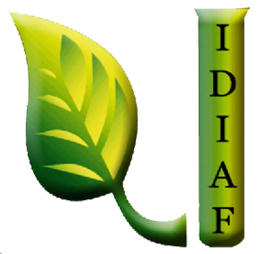 Sorteo de Obras del IDIAFDurante Junio 2023 no se realizó ningún proceso de compra bajo esta modalidad.